Scientific Method ActivityDate: ____________				Lead Investigating Scientist (Name): _______________________		Investigating scientists (Group members): ______________________________________________General Topic: Exercise and the bodyDefinitions:Variable to Change (__________________________ variable)Variable to Measure (_________________________ variableVariables keep the same (______________________ variables)Step 1: ProblemWhat is the question the experiment is trying to answer? Include the independent and dependent variables in the question. For example: What fertilizer (independent variable) will grow a bean plant to the tallest height (dependent variable)?How does _________________________ 					(independent variable)Affect the ________________________						(dependent variable)Step 2: InformationWhat background information will be helpful to know?Step 3: HypothesisIf the independent variable changes …    … then this is what will happen to the dependent variable.Write your hypothesis below.If the _________________________________ is ________________________________		(independent variable)			 (describe how you will change it)then the ___________________________________ will ___________________________.		(dependent variable) 			 (describe the effect of the change)Step 4: Experiment - Write out your experimental planMaterials List:				Safety Precautions:			Preparation:Step by step instructions (like a recipe)Take a ____________________________ of all group members.Record ______________.Do _________ jumping jacks. Take _______________________.Record __________________________________.Allow heart rate to return to the _____________________________. (Rest in a chair!!!)Repeat 3 & 4 for each group member one at a time while the others rest. Do __________________ jumping jacks at the same pace. Take _____________________._________________________________.Allow heart rate to return to the normal rate.Repeat 7 & 8 for each group member one at a time while the others rest. Do ____________________ jumping jacks at the same pace. _______________________.____________________________________.Repeat 11 & 12 for each group member one at a time while the others rest. Step 5: Results – Data TableRecord your data in the data table below:Step 5: Results – GraphingTitle: The effect of ________________________________ on __________________________________				(independent variable)			(dependent variable)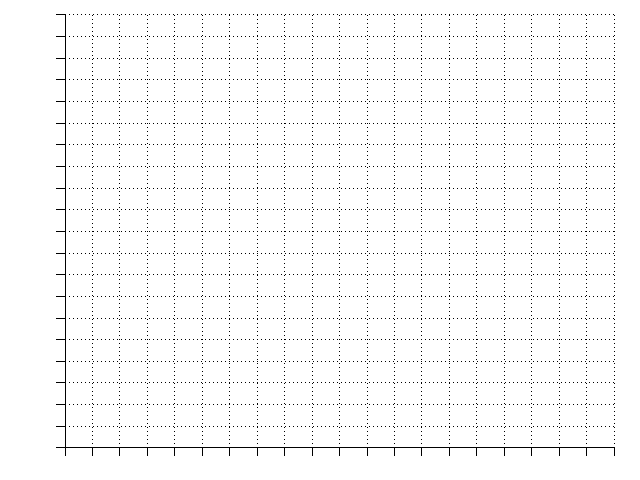 Step 6: Conclusion – Finding PatternsWrite out your conclusion, answering these questions:What was the purpose of this experiment? (Hint: Look back at the problem on the first page)What were the major findings? (What did you learn about the problem?) Include data examples.Was the hypothesis supported by the data? Explain.How did the findings compare with other research, other scientific facts you knows, or other experimentation (classmates)?What possible sources of error may have occurred? When the independent variable changed:This was the result (dependent variable):This was the result (dependent variable):This was the result (dependent variable):This was the result (dependent variable):This was the result (dependent variable):This was the result (dependent variable):This was the result (dependent variable):TrialTrialTrialTrial12344TotalAverage